STATISTIQUES Résultats                 2013 – 2014                                        2014 – 2015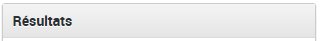 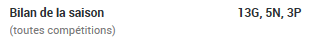 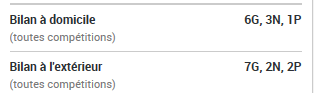 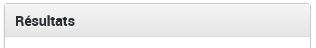 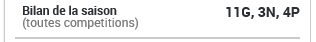 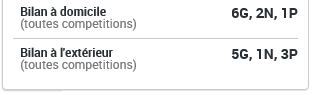 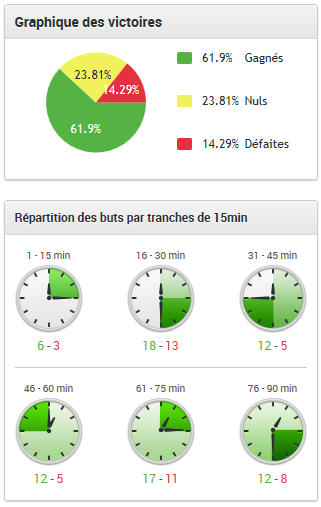 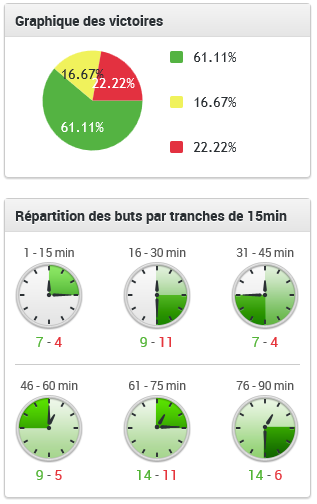 2013 – 2014                                        2014 – 2015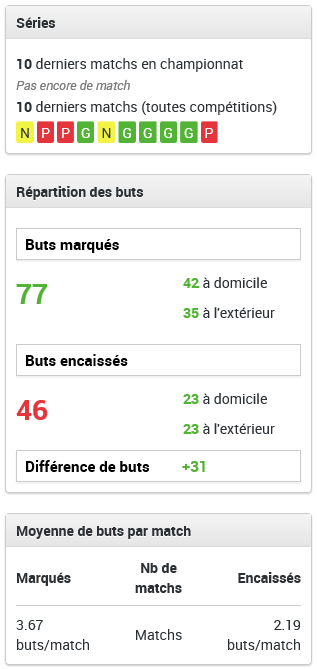 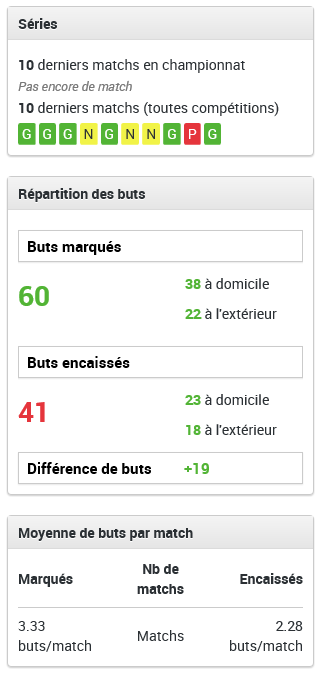 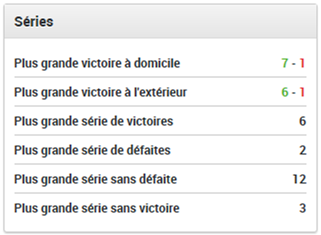 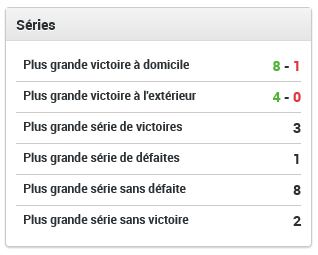 STATISTIQUES joueurs

Nb moyen joueurs à domicile = 14,6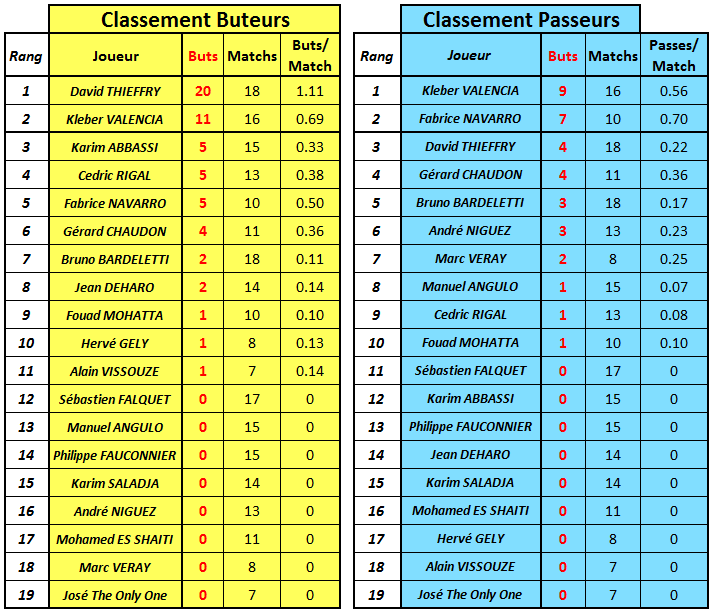 Nb moyen joueurs à l’extérieur = 12,6Nb moyen joueurs en  2015 = 13,6Cartons RougesForfait CaissarguesForfait Tournoi Vers

Futsal à 7

Redessan à 10

Vallabregues à 9

Homme du Match
D.THIEFFRY (4)RangPrénom NOMMatchs%
MatchsTps joué
Total
(min.)Moyenne
Tps joué
par match
(min.)TitulaireRemplaçantButsPasses décisives1Bruno BARDELETTI18100%11916699232David THIEFFRY18100%1468821532043Sébastien FALQUET 1794%143384161004Kleber VALENCIA1689%1100691331195Manuel ANGULO1583%98466123016Philippe FAUCONNIER1583%87158141007Karim ABBASSI1583%109873150508Jean DEHARO1478%95468104209Karim SALADJA1478%1242891400010André NIGUEZ1372%967741120311Cedric RIGAL1372%1087841305112Gérard CHAUDON1161%817741014413Mohamed ES SHAITI1161%75769920014Fouad MOHATTA1056%66066911115Fabrice NAVARRO1056%68368915716Hervé GELY844%42253171017Marc VERAY844%53867800218Alain VISSOUZE739%35451431019José The Only One739%347501600